ROTEIRO DE ESTUDO – 20ª SEMANA DE 05 DE JULHO a 09 DE JULHOLÍNGUA PORTUGUESACopie com atenção no caderno de português:Encontro consonantal x dígrafoOs dígrafos são o emprego de duas letras para representar graficamente um só fonema. Eles diferem do encontro consonantal por causa do som: o encontro consonantal sempre possui o som das duas (ou mais) consoantes que estão juntas, enquanto o dígrafo representa apenas um som. Além disso, um dígrafo pode ser composto por duas consoantes ou por uma consoante e uma vogal. Os dígrafos são:ch – lh – nh – sc – sç – xc – xs – rr – ss – qu – guVeja os exemplos:gralha: gr = encontro consonantal, pois temos o som de -g e de -r.lh = dígrafo, pois as duas letras representam um som só.Guilherme: Gui = dígrafo, pois as duas letras representam apenas um som.lh = dígrafo, pois as duas letras representam apenas um som.rm = encontro consonantal, pois temos o som de -r e de -m.masmorra: sm = encontro consonantal, pois temos o som de -s e de -m.rr = dígrafo, pois as duas letras representam apenas um som.Atenção: os dígrafos “gu” e “qu” antecedem apenas as vogais “e” e “i”. Não é possível fazer dígrafos com “a”, “o” e “u”, pois em “gua” e “guo” as duas vogais terão som, e “guu” não é uma construção padrão da língua portuguesa.1- Copie as palavras que possuem dígrafos. E indique a que possui encontro consonantal.a) fechar
b) sombra
c) ninharia
d) correndo
e) pêssego2- Separe as sílabas de todas as palavras e classifique os encontros vocálicos em ditongo, tritongo ou hiato.a) jamaisb) Deus  c) luar  d daíe) baixof)  fluirg) jesuíta  h) fogaréui)  ódio  j) saguãok) leal  l)  poeiram) quaisn) fugiu  o) caiu  p) história3- Assinale a alternativa em que todas as palavras estão separadas corretamente:a) es-pé-ci-e, pa-i-xãob) vas-sou-ra, E-gíp-cioc) p-si-co-lo-gi-a, at-mos-fe-rad) as-sa-do, tra-nsa-tlân-ti-co4- SUBLINHE os dígrafos e CIRCULE os encontros consonantais:VASSOURA - COMPUTADOR - REPERTÓRIO - ESFERA - DISCIPLINA - ASSUSTADOR - CHALEIRA - QUADRILHA - NINHADA – ASSUSTADÍSSIMO.5-  Marque D para ditongo, H para hiato e T para tritongo:a) Romeu (      )b) poético (      )c) realizar (      )d) quais (      )e) grão (      )f) experiência (      ) / (      )6- Classifique a junção das consoantes destacadas em DÍGRAFO ou ENCONTRO CONSONANTAL. Depois, explique a diferença entre eles:a. passagemb. prestaçãoc. arrozd. crescere. alhof. grafia7- Separe as palavras abaixo em colunas, de acordo com as ocorrências fonéticas que surgirem: dígrafo, encontro consonantal, ditongo, hiato, tritongo.GRAFIA - QUERIDA - VINHO - FALHAR - CAI - CAÍDO - SAGUÃO - REALIZAR - SAÍDA - DÓI - DOÍDO - TEM - PLANETA - CAIXA - CHÃO - BIQUÍNI - RAIZ - ENTÃO - FARÓIS - FÓSFORO - URUGUAI -  SUCESSO - DOCERIA - CÉU - GAITACIÊNCIASAPOSTILA “APRENDE BRASIL”, CIÊNCIAS: páginas 20, 21, 22, 25, 26 e 27 (Órgãos do Sistema Digestório; Digestão química e mecânica).BOA SEMANA!!!OBSERVAÇÃO: OS CADERNOS E APOSTILA DEVERÃO SER ENTREGUES NA ESCOLA NA SEXTA-FEIRA DIA 09/07 PARA CORREÇÃO DAS ATIVIDADES._______________________________________________________________________________________Escola Municipal de Educação Básica Augustinho Marcon.Catanduvas, SC.Diretora: Tatiana Bittencourt Menegat. Assessora Técnica Pedagógica: Maristela Borella Baraúna.Assessora Técnica Administrativa: Margarete Petter Dutra.Professora: ALEXANDRA VIEIRA DOS SANTOS.Segunda Professora: Edilaine Antunes GonçalvesAluno (a): 5º ano 01 e 02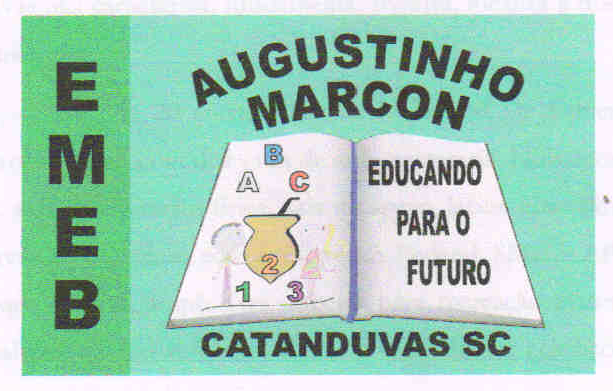 